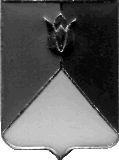 РОССИЙСКАЯ ФЕДЕРАЦИЯАДМИНИСТРАЦИЯ КУНАШАКСКОГО МУНИЦИПАЛЬНОГО РАЙОНА ЧЕЛЯБИНСКОЙ ОБЛАСТИПОСТАНОВЛЕНИЕот 14.08.2023г. № 1354В соответствии со статьей 179 Бюджетного кодекса Российской Федерации, Уставом Кунашакского муниципального района ПОСТАНОВЛЯЮ: Внести изменения в муниципальную программу «Повышение безопасности дорожного движения в Кунашакском муниципальном районе на 2023-2027 годы», утвержденную постановлением Администрации Кунашакского муниципального района от 23.01.2023г. №88, согласно приложениям 1,2.Отделу информационных технологий Администрации Кунашакского муниципального района (Ватутин В.Р.) разместить настоящее постановление на официальном сайте администрации Кунашакского муниципального района.3. Организацию выполнения настоящего постановления возложить на заместителя Главы муниципального района по жилищно-коммунальному хозяйству, строительству и инженерной инфраструктуре – руководителя Управления ЖКХ, строительству и энергообеспечению Мухарамова Р.Я.Глава района                                                                                         С.Н.АминовПодпрограмма «Создание безопасных условий для движения пешеходов в Кунашакском муниципальном районе на 2023-2027 годы».Порядок финансирования мероприятий на 2023 годПодпрограмма «Содержание, ремонт и капитальный ремонт автомобильных дорог общего пользования районного значения в Кунашакском муниципальном районе на 2023-2027 годы»Порядок финансирования мероприятий на 2023 годО внесении изменений в муниципальную программу «Повышение безопасности дорожного движения в Кунашакском муниципальном районе на 2023-2027 годы»   ПРИЛОЖЕНИЕ 1                                                                                                к постановлению АдминистрацииКунашакского муниципального района  от 23.01.2023 г. № 88                                                                           (в редакции постановления Администрации                                                                                   Кунашакского муниципального района                                                                                               от 14.08.2023 г. № 1354)      №НаименованиеСумма
   ВСЕГО, рубВ том числеВ том числеГРБС№НаименованиеСумма
   ВСЕГО, рубОбластной бюджет, руб.Местный бюджет, рубГРБС№НаименованиеСумма
   ВСЕГО, рубОбластной бюджет, руб.Местный бюджет, рубГРБС1Тротуар по ул. Николаева в с. Кунашак5 840 497,550,005 840 497,55УЖКХСЭ1.1Подрядные работы5 729 348,200,005 729 348,20УЖКХСЭ1.2Строительный контроль91 020,940,00 91 020,94УЖКХСЭ1.3Лабораторный контроль20 128,410,0020 128,41УЖКХСЭ2Геодезические работы по объекту «Тротуар по ул. Николаева в с. Кунашак50 000,000,0050 000,00УЖКХСЭ3Приобретение (закупка) целевой литературы, методических пособий по безопасности дорожного движения для образовательных учреждений.75 000,000,0075 000,00Управление Образования4Воспитание транспортной культуры у детей и подростков (выставка рисунков «Безопасное поведение на дорогах», проведение детских соревнований «Безопасное колесо», «Папа, мама, я и ПДД»)75 000,000,0075 000,00Управление Образования5Изготовление информационного щита976 800,000,00976 800,00Управление культуры6Разработка проекта организации дорожного движения 183 900,000,00183 900,00УЖКХСЭ7Изготовление технических (кадастровых) планов500 000,000,00500 000,00УИЗО8Установка остановочных павильонов193 537,000,00193 537,00УЖКХСЭ9Обустройство регулируемых перекрестков для пешеходов в с.Кунашак60 000,000,0060 000,00УЖКХСЭИтого7 954 734,550,007 954 734,55  ПРИЛОЖЕНИЕ 2                                                                                          к постановлению АдминистрацииКунашакского муниципального района  от 23.01.2023 г. № 88                                                                       (в редакции постановления Администрации                                                                               Кунашакского муниципального района                                                                                          от 14.08.2023 г. № 1354)      №НаименованиеСумма ВСЕГО, руб.В том числеВ том числеГРБС№НаименованиеСумма ВСЕГО, руб.Областной бюджет, руб.Местный бюджет,ГРБС№НаименованиеСумма ВСЕГО, руб.Областной бюджет, руб.руб.ГРБС1Содержание дорог местного значения в Кунашакском муниципальном районе (Дорсервис)24 665 664,420,0024 665 664,42УЖКХСЭ1Содержание дорог местного значения в Кунашакском муниципальном районе (Дорсервис)24 665 664,420,0024 665 664,42МБУ «Дорсервис»2Иные цели (Дорсервис)13 475 678,170,0013 475 678,17УЖКХСЭ2Иные цели (Дорсервис)13 475 678,170,0013 475 678,17МБУ «Дорсервис»3Ремонт автодороги по ул. Советской Армии в с.Халитово Кунашакского муниципального района 4 713 819,704 478 128,72235 690,98УЖКХСЭ3.1подрядные работы 4 643 045,464 410 893,19232 152,27УЖКХСЭ3.2строительный контроль 49 680,5947196,562 484,03УЖКХСЭ3.3лабораторный контроль 21 093,6520 038,971 054,68УЖКХСЭ4Ремонт автодороги по ул. Пионерская в с.Кунашак Кунашакского муниципального района2 514 324,272 388 608,05125 716,22УЖКХСЭ4.1подрядные работы2 473 559,832 349 881,84123 677,99УЖКХСЭ4.2строительный контроль26 467,0925 143,731 323,36УЖКХСЭ4.3лабораторный контроль14 297,3513 582,48714,87УЖКХСЭ5Ремонт автодороги по ул. Центральная  в с.Аширово Кунашакского муниципального района5 390 464,385 120 941,16269 523,22УЖКХСЭ5.1подрядные работы5 319 251,055 053 288,50265 962,55УЖКХСЭ5.2строительный контроль56 915,9854 070,182 845,80УЖКХСЭ5.3лабораторный контроль14 297,3513 582,48714,87УЖКХСЭ6Ремонт автодороги по ул. Рыбозаводская в с.Кунашак Кунашакского муниципального района3 188 018,253 028 617,34159 400,91УЖКХСЭ6.1подрядные работы 3 133 397,252 976 727,39156 669,86УЖКХСЭ6.2строительный контроль 33 527,3531 850,981 676,37УЖКХСЭ6.3лабораторный контроль 21 093,6520 038,971 054,68УЖКХСЭ7Ремонт автодороги по ул Труда  в с. Новобурино Кунашакского муниципального района 2 839 992,392 697 992,77141 999,62УЖКХСЭ7.1подрядные работы 2 795 780,192 655 991,18139 789,01УЖКХСЭ7.2строительный контроль 29 914,8528 419,111 495,74УЖКХСЭ7.3лабораторный контроль 14 297,3513 582,48714,87УЖКХСЭ8Ремонт автодороги по ул. Учителей в п. Дружный Кунашакского муниципального района2 907 561,182 762 183,11145 378,07УЖКХСЭ8.1подрядные работы 2 849 184,952 706 725,70142 459,25УЖКХСЭ8.2строительный контроль30 486,2828 961,961 524,32УЖКХСЭ8.3лабораторный контроль 27 889,9526 495,451 394,50УЖКХСЭ9Ремонт автодороги по ул. Ленина в с. Усть-Багаряк Кунашакского муниципального района3 633 301,213 451 636,15181 665,06УЖКХСЭ9.1подрядные работы3 580 690,483 401 655,96179 034,52УЖКХСЭ9.2строительный контроль38 313,3836 397,711 915,67УЖКХСЭ9.3лабораторный контроль 14 297,3513 582,48714,87УЖКХСЭ10Ремонт автодороги по ул. Парковая, Молодежная в п. жд.ст.Муслюмово Кунашакского муниципального района2 880 056,422 736 053,60144 002,82УЖКХСЭ10.1подрядные работы2 828 695,732 687 260,94141 434,79УЖКХСЭ10.2строительный контроль30 267,0428 753,691 513,35УЖКХСЭ10.3лабораторный контроль 21 093,6520 038,971 054,68УЖКХСЭ11Ремонт автодороги по ул. Трудовая в с. Сары Кунашакского муниципального района4 997 225,784 747 364,49249 861,29УЖКХСЭ11.1подрядные работы4 930 175,554 683 666,77246 508,78УЖКХСЭ11.2строительный контроль52 752,8850 115,242 637,64УЖКХСЭ11.3лабораторный контроль 14 297,3513 582,48714,87УЖКХСЭ12Ремонт автодороги от  ул. Комарова в с. Большой Куяш Кунашакского муниципального района3 125 413,942 969 143,24156 270,70УЖКХСЭ12.1подрядные работы3 071 455,712 917 882,92153 572,79УЖКХСЭ12.2строительный контроль32 864,5831 221,351 643,23УЖКХСЭ12.3лабораторный контроль 21 093,6520 038,971 054,68УЖКХСЭ13Ремонт автодороги по  ул. З. Мухамадеева в с. Кунашак Кунашакского муниципального района2 829 388,892 687 919,44141 469,45УЖКХСЭ13.1подрядные работы2 785 288,952 646 024,50139 264,45УЖКХСЭ13.2строительный контроль29 802,5928 312,461 490,13УЖКХСЭ13.3лабораторный контроль 14 297,3513 582,48714,87УЖКХСЭ14Ремонт автодороги по  ул. Центральная в д. Баракова Кунашакского муниципального района5 563 893,845 285 699,15278 194,69УЖКХСЭ14.1подрядные работы5 490 844,455 216 302,23274 542,22УЖКХСЭ14.2строительный контроль58 752,0455 814,442 937,60УЖКХСЭ14.3лабораторный контроль 14 297,3513 582,48714,87УЖКХСЭ15Ремонт автодороги по ул. Комсомольская в с.Халитово Кунашакского муниципального района 2 975 270,212 826 506,69148 763,52УЖКХСЭ15.1подрядные работы2 922 901,512 776 756,43146 145,08УЖКХСЭ15.2строительный контроль31 275,0529 711,291 563,76УЖКХСЭ15.3лабораторный контроль 21 093,6520 038,971 054,68УЖКХСЭ16Ремонт автодороги по ул. Переездная на ст. Тахталым Кунашакского муниципального района 2 872 706,062 729 070,75143 635,31УЖКХСЭ16.1подрядные работы2 828 147,532 686 740,15141 407,38УЖКХСЭ16.2строительный контроль30 261,1828 748,121 513,06УЖКХСЭ16.3лабораторный контроль 14 297,3513 582,48714,87УЖКХСЭ17Ремонт автодороги по ул.Ленина в с.Кунашак Кунашакского муниципального района586 774,04557 435,3429 338,70УЖКХСЭ18Благоустройство территории входа на стадион по ул. Коммунистическая 13А в с. Кунашак2 296 107,200,002 296 107,20УЖКХСЭ18.1подрядные работы2 248 000,000,002 248 000,00УЖКХСЭ18.2строительный контроль48 107,200,0048 107,20УЖКХСЭ19Благоустройство клуба Бараково1 000 000,000,001 000 000,00УЖКХСЭ20Благоустройство детской площадки Бараково107 000,000,00107 000,00УЖКХСЭ21Благоустройство ДОЛ им. Баймурзина264 325,140,00264325,14УЖКХСЭ22Госэкспертиза проектной документации по объекту «Организация ливневых стоков по ул.Труда с.Новобурино»24 000,000,0024 000,00УЖКХСЭ23Строительный контроль по объекту «Организация ливневых стоков п.Новобурино»28 120,030,0028 120,03УЖКХСЭ24Инженерные изыскания по объекту «Реконструкция а/д ул.Ленина в с.Кунашак»210 000,000,00210 000,00УЖКХСЭ25Госэкспертиза проектной документации по объекту «Реконструкция а/д д.Б-Иркабаево-Дружный-Б.Тюлякова»996 567,420,00996 567,42УЖКХСЭ26Выполнение проектно-изыскательских работ на реконструкцию а\д д. Б.Иркабаево-а\д Дружный-Б. Тюлякова3 212 040,230,003 212 040,23УЖКХСЭ27Выполнение работ по монтажу системы видеонаблюдения общественной территории памятника "Скорбящей матери" ул.Ленина с.Кунашак7 451,880,007 451,88УЖКХСЭ28Усиление основания а/д по ул.Школьная, з.Мухамадеева в с.Кунашак599 000,000,00599 000,00УЖКХСЭ29Строительный контроль по объекту «Благоустройство общественной территории 2 мкр. 2 часть в с.Кунашак»80 000,000,0080 000,00УЖКХСЭ30Соглашение о компенсации по переустройству линии по а/д Б. Иркабаево402 368,410,00402 368,41УЖКХСЭ31Организация ливневых стоков в п.Новобурино143 050,510,00143 050,51УЖКХСЭ32«Строительство моста через реку Караболка в с. Татарская Караболка ул.  Калинина Кунашакского района Челябинской области»2 210 496,750,002 210 496,75УЖКХСЭ33Кадастровые работы а\д ул.Северная с.Кунашак3 000,000,003 000,00УЖКХСЭИтого 100 743 080,7248 467 300,0052 275 780,72УЖКХСЭ